ПРОКУРАТУРА КИНЕЛЬ-ЧЕРКАССКОГО РАЙОНА РАЗЪЯСНЯЕТ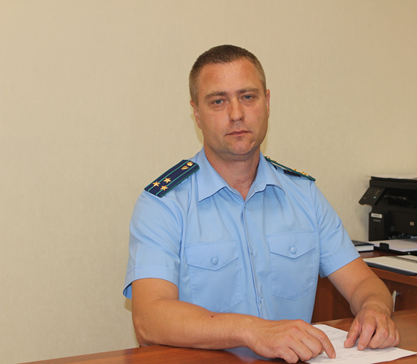 	Мне 17 лет, учусь в колледже и решила подработать, может ли работодатель сократить мне количество рабочих часов, чтобы это не мешало учебе.На вопрос отвечает прокурор Кинель-Черкасского района Анатолий Завалишин.Статьей 92 Трудового кодекса Российской Федерации несовершеннолетним установлена сокращенная продолжительность рабочего времени (такая продолжительность традиционно рассчитывается за неделю работы (ст. 91 ТК РФ): для работников в возрасте до 16 лет – не более 24 часов в неделю, для работников в возрасте от 16 до 18 лет – не более 35 часов в неделю.Вместе с тем продолжительность рабочего времени лиц в возрасте до 18 лет, получающих общее образование или среднее профессиональное образование и совмещающих в течение учебного года получение образования с работой, не может превышать половины нормы рабочего времени.Имеет ли в данном случае значение форма обучения?Форма обучения (очная, заочная, дистанционная) несовершеннолетних работников-учащихся для установления им сокращенного рабочего времени значения не имеет (статья 272 ТК РФ). Конкретная продолжительность рабочего времени (с учетом указанных границ) устанавливается работодателем. В случае отказа работодателя от сокращения продолжительности рабочего времени, куда я могу обратиться?За защитой нарушенных прав Вы можете обратиться в трудовую инспекцию, суд или прокуратуру.  Подраздел законодательства: противодействие преступности несовершеннолетних и защита их прав01.08.2021ПРОКУРАТУРА КИНЕЛЬ-ЧЕРКАССКОГО РАЙОНА ИНФОРМИРУЕТ           Кинель-Черкасским районным судом осуждена C. за незаконное приобретение и хранение без цели сбыта наркотических средств, совершенные в крупном размере при участии ничего не подозревающего друга.Кинель-Черкасским районным судом 26.07.2021 рассмотрено уголовное дело в отношение С. за совершение преступления, предусмотренного частью 2 статьи 228 УК РФ (Незаконное приобретение и хранение без цели сбыта наркотических средств, совершенные в крупном размере).В ходе предварительного следствия установлено, что 06.04.2021 С., используя сотовой телефон, принадлежащий неосведомленному о ее преступных намерениях А., зашла на неустановленный сайт интернет-магазина, специализирующегося на незаконном распространении наркотических средств, где совершила заявку на приобретение наркотического средства героин (диацетилморфин) на сумму 11400 рублей. После чего С. на сотовый телефон А., от неустановленного лица поступила информация с указанием банковского счета, на который последняя должна перевести вышеуказанную денежную сумму в качестве оплаты за приобретение наркотических средств.С., передала не подозревающему о ее преступных намерениях А. денежные средства для зачисления на банковскую карту, находящуюся в пользовании у последнего с целью последующего перевода неустановленному лицу в качестве оплаты за незаконное приобретение наркотического средства героин (даицетилморфин), что и сделал А. через терминал самообслуживания ПАО «Сбербанк России». После оплаты С. через смс-сообщения получила сведения о нахождении наркотических средств.Далее С., прибыла по указанным в смс-сообщениях адресам, с местами нахождения «тайников-закладок» откуда незаконно приобрела наркотическое средство героин (диацетилморфина) в трех свертках общей массой 7,04 грамма, которые впоследствии в ходе проведения оперативно-розыскных мероприятий обнаружены сотрудниками ГУ МВД России по Самарской области.Подсудимая в судебном заседании вину признала полностью, в содеянном раскаялась.Государственным обвинителем суду представлены исчерпывающие доказательства, указывающие на виновность подсудимого в инкриминируемом ему деянии. Доказательства стороны обвинения легли в основу обвинительного приговора.Так, судом, с учетом мнения государственного обвинителя С. назначено наказание по части 2 статьи 228 УК РФ в виде 2 лет лишения свободы в исправительной колонии общего режима.Приговор в законную силу не вступил.27.07.2021ОФИЦИАЛЬНОЕ ОПУБЛИКОВАНИЕОПОВЕЩЕНИЕо проведении публичных слушанийДата: 03.08.2021 1. Администрация сельского поселения Черновка извещает о начале публичных слушаний по проекту планировки территории и проекту межевания территории жилой застройки для постановки на государственный кадастровый учет земельных участков для предоставления многодетным семьям в муниципальном районе Кинель-Черкасский, расположенных в границах сельского поселения Черновка в кадастровом квартале 63:23:1802003.2. Документация по планировке территории подготовлена на основании Постановления от 28.07.2021 № 50 «О подготовке документации по проекту планировки территории и проекту межевания территории жилой застройки для постановки на государственный кадастровый учет земельных участков для предоставления многодетным семьям в муниципальном районе Кинель-Черкасский, расположенных в границах сельского поселения Черновка в кадастровом квартале 63:23:1802003» (далее – проект). Информационные материалы к проекту включают в себя графическую и тестовую часть. 3. Публичные слушания проводятся в срок с 03.08.2021 года по 06.09.2020 года в порядке, предусмотренном Порядком организации и проведения общественных обсуждений или публичных слушаний по вопросам градостроительной деятельности на территории сельского поселения Черновка муниципального района Кинель-Черкасский Самарской области, утвержденным решением Собрания представителей сельского поселения Черновка муниципального района Кинель-Черкасский Самарской области от   26.12.2019 года № 98-3.4. Экспозиция проекта проводится с 11.08.2021 по 02.09.2021 по адресу: - Самарская область, Кинель - Черкасский район, с. Черновка, ул. Школьная, 30;Посещение экспозиции проекта возможно в рабочие дни с 10:00 до 16:00.5. Предложения и замечания по проекту могут быть внесены:1) в письменной или устной форме в ходе проведения собрания или собраний участников публичных слушаний;2) в письменной форме в адрес организатора публичных слушаний;3) посредством записи в книге (журнале) учета посетителей экспозиции проекта, подлежащего рассмотрению на публичных слушаниях.Предложения и замечания принимаются в срок с 11.08.2021 по 02.09.2020.6. Проект и информационные материалы к нему подлежат размещению на официальном сайте Администрации Кинель-Черкасского района Самарской области в сети «Интернет»: https://kinel-cherkassy.ru/ в подразделе «Градостроительство. Документация по планировке территорий».Собрание участников публичных слушаний подлежит проведению:	- на 24.08.2020 г. в 15.00 часов. в здании администрации сельского поселения Кротовка, расположенном по адресу: Самарская область, Кинель - Черкасский район, с. Черновка, ул. Школьная, 30.Глава сельского поселения Черновка, А.Е. Казаев\                                                    ПОСТАНОВЛЕНИЕ                          Администрации сельского поселения Черновка                                                      от 02.08.2021   № 52О назначении публичных слушаний по проекту планировки территории и проекту межевания территории жилой застройки для постановки на государственный кадастровый учет земельных участков для предоставления многодетным семьям в муниципальном районе Кинель-Черкасский, расположенных в границах сельского поселения Черновка в кадастровом квартале 63:23:1802003В соответствии со статьями 45, 46 Градостроительного кодекса Российской Федерации, Уставом сельского поселения Черновка муниципального района Кинель-Черкасский Самарской области, Порядком организации и проведения общественных обсуждений или публичных слушаний по вопросам градостроительной деятельности на территории сельского поселения Черновка  муниципального района Кинель-Черкасский Самарской области, утвержденным решением Собрания представителей сельского поселения Черновка муниципального района Кинель-Черкасский Самарской области от   26.12.2019 года № 98-3, ПОСТАНОВЛЯЮ:Провести на территории сельского поселения Черновка муниципального района Кинель-Черкасский Самарской области публичные слушания по проекту планировки территории и проекту межевания территории жилой застройки для постановки на государственный кадастровый учет земельных участков для предоставления многодетным семьям в муниципальном районе Кинель-Черкасский, расположенных в границах сельского поселения Черновка в кадастровом квартале 63:23:1802003 (далее также – Проект планировки).Информационные материалы к Проекту планировки включают в себя пояснительную записку и графическую часть к нему.Срок проведения публичных слушаний по Проекту планировки – с 03.08.2021 года по 06.09.2020 года.Срок проведения публичных слушаний исчисляется со дня официального опубликования настоящего постановления до дня официального опубликования заключения о результатах публичных слушаний.Органом, уполномоченным на организацию и проведение публичных слушаний в соответствии с настоящим постановлением, является Администрация сельского поселения Черновка муниципального района Кинель-Черкасский Самарской области.Назначить лицом, председательствующим на собрании участников публичных слушаний, ответственным за ведение протокола публичных слушаний  - инспектора 1 категории Администрации сельского поселения Черновка муниципального района Кинель-Черкасский Самарской области – Щипову Н.А. Место проведения публичных слушаний (место проведения экспозиции Проекта планировки) в сельском поселении Черновка муниципального района Кинель-Черкасский Самарской области: здание администрации сельского поселения Черновка, расположенное по адресу: 446329, Самарская область, Кинель-Черкасский район, с. Черновка, ул. Школьная,  30.Датой открытия экспозиции считается дата опубликования Проекта планировки и его размещения на официальном сайте Администрации Кинель-Черкасского района в сети «Интернет» - http://www.kinel-cherkassy.ru в порядке, установленном пунктом 1 части 8 статьи 5.1 Градостроительного кодекса Российской Федерации. Экспозиция проводится в срок до даты окончания приема замечаний и предложений от участников публичных слушаний. Посещение экспозиции возможно в рабочие дни с 10.00 до 16.00.Собрание участников публичных слушаний по Проекту планировки назначить на 24.08.2020 г. в 15.00 часов по адресу: 446329, Самарская область, Кинель-Черкасский район, с. Черновка, ул. Школьная, 30.Администрации сельского поселения Черновка в целях доведения до населения информации о содержании проекта планировки обеспечить:- организацию выставок, экспозиций демонстрационных материалов в месте проведения публичных слушаний (проведения экспозиции проекта планировки) и в местах проведения собраний участников публичных слушаний по проекту планировки;- беспрепятственный доступ к ознакомлению с Проектом планировки в здании Администрации сельского поселения Черновка (в соответствии с режимом работы Администрации сельского поселения Черновка);- размещение Проекта планировки на официальном сайте Администрации Кинель-Черкасского района в информационно-коммуникационной сети «Интернет»: http://www.kinel-cherkassy.ru.Прием замечаний и предложений от заинтересованных лиц по публичным слушаниям по Проекту планировки осуществлять с 11.08.2021 до 02.09.2020 года, по адресу: 446329, Самарская область, Кинель-Черкасский район, с. Черновка, ул. Школьная, 30 (в соответствии с режимом работы Администрации сельского поселения Черновка).Замечания и предложения могут быть внесены: в письменной или устной форме в ходе проведения собраний участников публичных слушаний; в письменной форме в адрес организатора публичных слушаний; посредством записи в книге (журнале) учета посетителей экспозициипроекта, подлежащего рассмотрению на публичных слушаниях.Опубликовать настоящее постановление в газете «Черновские вести» и разместить на официальном сайте Администрации Кинель-Черкасского района в сети «Интернет».Настоящее постановление вступает в силу со дня его официального опубликования.В случае, если настоящее постановление будет опубликовано позднее календарной даты начала публичных слушаний, указанной в пункте 3 настоящего постановления, то дата начала публичных слушаний исчисляется со дня официального опубликования настоящего постановления. При этом установленные в настоящем постановлении календарная дата, до которой осуществляется прием замечаний и предложений от участников публичных слушаний, жителей поселения и иных заинтересованных лиц, а также дата окончания публичных слушаний переносятся на соответствующее количество дней.      Глава сельского поселения Черновки А.Е. КазаевСоучредители газеты «Черновские вести»: Администрация сельского поселения Черновка муниципального района Кинель-Черкасский Самарской области, Собрание представителей сельского поселения Черновка муниципального района Кинель-Черкасский Самарской области.Издатель Администрация сельского поселения Черновка муниципального района Кинель-Черкасский                                                                         Самарской области.Адрес редакции: Самарская обл., Кинель-Черкасский р-н, с. Черновка, ул. Школьная, 30. тел. 2-66-43                                                                 Email:adm.s.p.chernowka@yandex.ru                                                   Газета выпускается не реже одного раза в месяц.                                                                Газета распространяется бесплатно.Тираж 50 экз.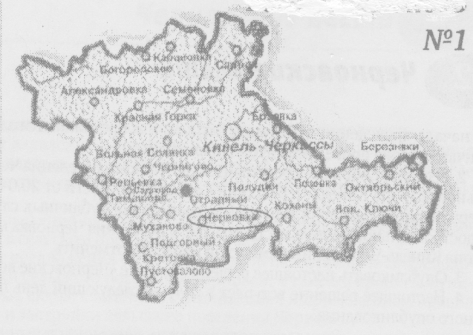 Газета Администрации сельского поселения Черновкамуниципального района Кинель-Черкасский  Самарской области№ 43 (359)03 августа 2021 года